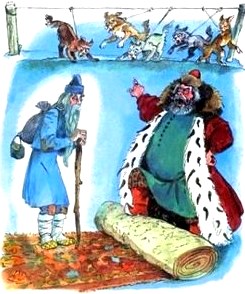 Жили-были бедняк и богач. Поссорились они дома со всеми и ушли из своей деревни. Бросили жен, семьи. Идут. Бедняк затужил.– Ничего у меня нет. Куда я денусь? Придется мне побираться.А богатый говорит:– Молчи, пойдем с тобой на небо к святому Петру. Я с ним знаком, он нам откроет.Хорошо. Шли, шли, благополучно добрались до неба. Постучали в райские ворота. Кто вышел открывать? Ясно, святой Петр,– Куда прете?– На небо.– Ого! На небо вам нельзя. Сперва – в ад.– Да мы заплутаемся.– Идите вон по той дороге, попадете в ад.Пошли и благополучно пришли в ад. Там идет пир, угощение. Черти спрашивают:– Чего вам надо?– Мы здорово проголодались.Дали им вина, хлеба. Путники наелись, выпили по бутылке вина. Ну, бутылки пустые, а хочется еще выпить. Бедный спрашивает богатого:– Кто же за все заплатит?– У меня денег хватит.Решили еще выпить. Только начали, черти говорят им:– Стоп, хватит! Извольте платить.Богатый вынул кошелек и заплатил. Бедный думал, что тот и за него заплатит, ан – нет. Так богач остался в аду, а бедного выгнали. Пошел бедный обратно на небо и остался там колоть ангелам дрова, таскать воду – не задаром же его кормить!